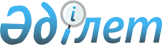 О бюджете поселка Жарма Жарминского района на 2024-2026 годыРешение Жарминского районного маслихата области Абай от 5 января 2024 года № 10/195-VIII.
      В соответствии со статьями 9-1, 75 Бюджетного кодекса Республики Казахстан, подпунктом 1) пункта 1, пунктом 2-7 статьи 6 Закона Республики Казахстан "О местном государственном управлении и самоуправлении в Республике Казахстан", решением Жарминского районного маслихата от 27 декабря 2023 года №10/180-VIII "О бюджете Жарминского района на 2024-2026 годы" Жарминский районный маслихат РЕШИЛ:
      1. Утвердить бюджет поселка Жарма Жарминского района на 2024-2026 годы согласно приложениям 1, 2 и 3 соответственно, в том числе на 2024 год в следующих объемах:
      1) доходы – 38 511,0 тысяч тенге, в том числе:
      налоговые поступления – 2 223,0 тысяч тенге;
      неналоговые поступления – 0,0 тенге;
      поступления от продажи основного капитала – 0,0 тенге;
      поступления трансфертов – 36 288,0 тысяч тенге;
      2) затраты – 39 299,5 тысяч тенге;
      3) чистое бюджетное кредитование – 0,0 тенге, в том числе:
      бюджетные кредиты – 0,0 тенге;
      погашение бюджетных кредитов – 0,0 тенге;
      4) сальдо по операциям с финансовыми активами – 0,0 тенге, в том числе:
      приобретение финансовых активов – 0,0 тенге;
      поступления от продажи финансовых активов государства – 0,0 тенге;
      5) дефицит (профицит) бюджета – - 788,5 тысяч тенге;
      6) финансирование дефицита (использование профицита) бюджета – 788,5 тысяч тенге, в том числе:
      поступления займов – 0,0 тенге;
      погашение займов – 0,0 тенге;
      используемые остатки бюджетных средств – 788,5 тысяч тенге.
      Сноска. Пункт 1 в редакции решения Жарминского районного маслихата области Абай от 04.03.2024 № 11/225-VIII (вводится в действие с 01.01.2024).


      2. Предусмотреть в бюджете поселка Жарма Жарминского района на 2024 год объемы субвенций в сумме 25 944,0 тысяч тенге.
      3. Настоящее решение вводится в действие с 1 января 2024 года. Бюджет поселка Жарма Жарминского района на 2024 год
      Сноска. Приложение 1 в редакции решения Жарминского районного маслихата области Абай от 04.03.2024 № 11/225-VIII (вводится в действие с 01.01.2024). Бюджет поселка Жарма Жарминского района на 2025 год Бюджет поселка Жарма Жарминского района на 2026 год
					© 2012. РГП на ПХВ «Институт законодательства и правовой информации Республики Казахстан» Министерства юстиции Республики Казахстан
				
      Председатель Жарминского районного маслихата 

М. Оспанбаев
Приложение 1 к решению
Жарминского районного
маслихата
от 5 января 2024 года
№ 10/195-VIІI
Категория
Категория
Категория
Категория
Категория
Всего доходы (тысяч тенге)
Класс
Класс
Класс
Класс
Всего доходы (тысяч тенге)
Подкласс
Подкласс
Подкласс
Всего доходы (тысяч тенге)
Специфика
Специфика
Всего доходы (тысяч тенге)
Наименование
Всего доходы (тысяч тенге)
I. Доходы
38511,0
1
Налоговые поступления
2223,0
01
Подоходный налог
520,0
2
Индивидуальный подоходный налог
520,0
02
Индивидуальный подоходный налог с доходов, не облагаемых у источника выплаты
520,0
04
Hалоги на собственность
1252,0
1
Hалоги на имущество
87,0
02
Hалог на имущество физических лиц
87,0
3
Земельный налог
263,0
02
Земельный налог
263,0
4
Hалог на транспортные средства
902,0
01
Hалог на транспортные средства с юридических лиц
52,0
02
Hалог на транспортные средства с физических лиц
850,0
5
Единый земельный налог
0,0
01
Единый земельный налог
0,0
05
Внутренние налоги на товары, работы и услуги
451,0
3
Поступления за использование природных и других ресурсов
451,0
15
Плата за пользование земельными участками
451,0
2
Неналоговые поступления
0,0
01
Доходы от государственной собственности
0,0
5
Доходы от аренды имущества, находящегося в государственной собственности
0,0
10
Доходы от аренды имущества коммунальной собственности города районного значения, села, поселка, сельского округа
0,0
3
Поступления от продажи основного капитала
0,0
03
Продажа земли и нематериальных активов
0,0
1
Продажа земли
0,0
01
Поступления от продажи земельных участков
0,0
4
Поступления трансфертов 
36288,0
02
Трансферты из вышестоящих органов государственного управления
36288,0
3
Трансферты из районного (города областного значения) бюджета
36288,0
01
Целевые текущие трансферты
10344,0
03
Субвенции из районного (города областного значения) бюджета
25944,0
Функциональная группа
Функциональная группа
Функциональная группа
Функциональная группа
Функциональная группа
Всего затраты (тысяч тенге)
Функциональная подгруппа
Функциональная подгруппа
Функциональная подгруппа
Функциональная подгруппа
Всего затраты (тысяч тенге)
Администратор бюджетных программ
Администратор бюджетных программ
Администратор бюджетных программ
Всего затраты (тысяч тенге)
Программа
Программа
Всего затраты (тысяч тенге)
Наименование
Всего затраты (тысяч тенге)
II. Затраты
39299,5
01
Государственные услуги общего характера
29106,7
1
Представительные, исполнительные и другие органы, выполняющие общие функции государственного управления
29106,7
124
Аппарат акима города районного значения, села, поселка, сельского округа
29106,7
001
Услуги по обеспечению деятельности акима города районного значения, села, поселка, сельского округа
29106,7
022
Капитальные расходы государственного органа
0,0
07
Жилищно-коммунальное хозяйство
10028,0
2
Коммунальное хозяйство
0,0
124
Аппарат акима города районного значения, села, поселка, сельского округа
0,0
014
Организация водоснабжения населенных пунктов
0,0
3
Благоустройство населенных пунктов
10028,0
124
Аппарат акима города районного значения, села, поселка, сельского округа
10028,0
008
Освещение улиц в населенных пунктах
2200,0
009
Обеспечение санитарии населенных пунктов
1500,0
011
Благоустройство и озеленение населенных пунктов
6328,0
08
Культура, спорт, туризм и информационное пространство
0,0
2
Спорт
0,0
124
Аппарат акима города районного значения, села, поселка, сельского округа
0,0
028
Проведение физкультурно-оздоровительных и спортивных мероприятий на местном уровне
0,0
12
Транспорт и коммуникации
0,0
1
Автомобильный транспорт
0,0
124
Аппарат акима города районного значения, села, поселка, сельского округа
0,0
013
Обеспечение функционирования автомобильных дорог в городах районного значения, селах, поселках, сельских округах
0,0
15
Трансферты
164,8
1
Трансферты
164,8
124
Аппарат акима города районного значения, села, поселка, сельского округа
164,8
044
0,0
048
Возврат неиспользованных (недоиспользованных) целевых трансфертов
164,8
III. Чистое бюджетное кредитование
0,0
Бюджетные кредиты
0,0
5
Погашение бюджетных кредитов
0,0
01
Погашение бюджетных кредитов
0,0
1
Погашение бюджетных кредитов, выданных из государственного бюджета
0,0
IV. Сальдо по операциям с финансовыми активами
0,0
Приобретение финансовых активов
0,0
6
Поступления от продажи финансовых активов государства
0,0
01
Поступления от продажи финансовых активов государства
0,0
1
Поступления от продажи финансовых активов внутри страны
0,0
V. Дефицит (профицит) бюджета
-788,5
VI. Финансирование дефицита (использование профицита) бюджета 
788,5
7
Поступление займов
0,0
01
Внутренние государственные займы
0,0
2
Договоры займа
0,0
16
Погашение займов
0,0
1
Погашение займов
0,0
124
Аппарат акима города районного значения, села, поселка, сельского округа
0,0
056
Погашение долга аппарата акима города районного значения, села, поселка, сельского округа перед вышестоящим бюджетом
0,0
8
Используемые остатки бюджетных средств
788,5
01
Остатки бюджетных средств
788,5
1
Свободные остатки бюджетных средств
788,5
01
Свободные остатки бюджетных средств
788,5Приложение 2 к решению
Жарминского районного
маслихата
от 5 января 2024 года
№ 10/195-VIІI
Категория
Категория
Категория
Категория
Категория
Всего доходы (тысяч тенге)
Класс
Класс
Класс
Класс
Всего доходы (тысяч тенге)
Подкласс
Подкласс
Подкласс
Всего доходы (тысяч тенге)
Специфика
Специфика
Всего доходы (тысяч тенге)
Наименование
Всего доходы (тысяч тенге)
I. Доходы
38511,0
1
Налоговые поступления
2223,0
01
Подоходный налог
520,0
2
Индивидуальный подоходный налог
520,0
02
Индивидуальный подоходный налог с доходов, не облагаемых у источника выплаты
520,0
04
Hалоги на собственность
1252,0
1
Hалоги на имущество
87,0
02
Hалог на имущество физических лиц
87,0
3
Земельный налог
263,0
02
Земельный налог
263,0
4
Hалог на транспортные средства
902,0
01
Hалог на транспортные средства с юридических лиц
52,0
02
Hалог на транспортные средства с физических лиц
850,0
5
Единый земельный налог
0,0
01
Единый земельный налог
0,0
05
Внутренние налоги на товары, работы и услуги
451,0
3
Поступления за использование природных и других ресурсов
451,0
15
Плата за пользование земельными участками
451,0
2
Неналоговые поступления
0,0
01
Доходы от государственной собственности
0,0
5
Доходы от аренды имущества, находящегося в государственной собственности
0,0
10
Доходы от аренды имущества коммунальной собственности города районного значения, села, поселка, сельского округа
0,0
3
Поступления от продажи основного капитала
0,0
03
Продажа земли и нематериальных активов
0,0
1
Продажа земли
0,0
01
Поступления от продажи земельных участков
0,0
4
Поступления трансфертов 
36288,0
02
Трансферты из вышестоящих органов государственного управления
36288,0
3
Трансферты из районного (города областного значения) бюджета
36288,0
01
Целевые текущие трансферты
10344,0
03
Субвенции из районного (города областного значения) бюджета
25944,0
Функциональная группа
Функциональная группа
Функциональная группа
Функциональная группа
Функциональная группа
Всего затраты (тысяч тенге)
Функциональная подгруппа
Функциональная подгруппа
Функциональная подгруппа
Функциональная подгруппа
Всего затраты (тысяч тенге)
Администратор бюджетных программ
Администратор бюджетных программ
Администратор бюджетных программ
Всего затраты (тысяч тенге)
Программа
Программа
Всего затраты (тысяч тенге)
Наименование
Всего затраты (тысяч тенге)
II. Затраты
38511,0
01
Государственные услуги общего характера
28483,0
1
Представительные, исполнительные и другие органы, выполняющие общие функции государственного управления
28483,0
124
Аппарат акима города районного значения, села, поселка, сельского округа
28483,0
001
Услуги по обеспечению деятельности акима города районного значения, села, поселка, сельского округа
28483,0
022
Капитальные расходы государственного органа
0,0
07
Жилищно-коммунальное хозяйство
10028,0
2
Коммунальное хозяйство
0,0
124
Аппарат акима города районного значения, села, поселка, сельского округа
0,0
014
Организация водоснабжения населенных пунктов
0,0
3
Благоустройство населенных пунктов
10028,0
124
Аппарат акима города районного значения, села, поселка, сельского округа
10028,0
008
Освещение улиц в населенных пунктах
2200,0
009
Обеспечение санитарии населенных пунктов
1500,0
011
Благоустройство и озеленение населенных пунктов
6328,0
08
Культура, спорт, туризм и информационное пространство
0,0
2
Спорт
0,0
124
Аппарат акима города районного значения, села, поселка, сельского округа
0,0
028
Проведение физкультурно-оздоровительных и спортивных мероприятий на местном уровне
0,0
12
Транспорт и коммуникации
0,0
1
Автомобильный транспорт
0,0
124
Аппарат акима города районного значения, села, поселка, сельского округа
0,0
013
Обеспечение функционирования автомобильных дорог в городах районного значения, селах, поселках, сельских округах
0,0
15
Трансферты
0,0
1
Трансферты
0,0
124
Аппарат акима города районного значения, села, поселка, сельского округа
0,0
048
Возврат неиспользованных (недоиспользованных) целевых трансфертов
0,0
III. Чистое бюджетное кредитование
0,0
Бюджетные кредиты
0,0
5
Погашение бюджетных кредитов
0,0
01
Погашение бюджетных кредитов
0,0
1
Погашение бюджетных кредитов, выданных из государственного бюджета
0,0
IV. Сальдо по операциям с финансовыми активами
0,0
Приобретение финансовых активов
0,0
6
Поступления от продажи финансовых активов государства
0,0
01
Поступления от продажи финансовых активов государства
0,0
1
Поступления от продажи финансовых активов внутри страны
0,0
V. Дефицит (профицит) бюджета
0,0
VI. Финансирование дефицита (использование профицита) бюджета 
0,0
7
Поступление займов
0,0
01
Внутренние государственные займы
0,0
2
Договоры займа
0,0
16
Погашение займов
0,0
1
Погашение займов
0,0
124
Аппарат акима города районного значения, села, поселка, сельского округа
0,0
056
Погашение долга аппарата акима города районного значения, села, поселка, сельского округа перед вышестоящим бюджетом
0,0
8
Используемые остатки бюджетных средств
0,0
01
Остатки бюджетных средств
0,0
1
Свободные остатки бюджетных средств
0,0
01
Свободные остатки бюджетных средств
0,0Приложение 3 к решению
Жарминского районного
маслихата
от 5 января 2024 года
№ 10/195-VIІI
Категория
Категория
Категория
Категория
Категория
Всего доходы (тысяч тенге)
Класс
Класс
Класс
Класс
Всего доходы (тысяч тенге)
Подкласс
Подкласс
Подкласс
Всего доходы (тысяч тенге)
Специфика
Специфика
Всего доходы (тысяч тенге)
Наименование
Всего доходы (тысяч тенге)
I. Доходы
38511,0
1
Налоговые поступления
2223,0
01
Подоходный налог
520,0
2
Индивидуальный подоходный налог
520,0
02
Индивидуальный подоходный налог с доходов, не облагаемых у источника выплаты
520,0
04
Hалоги на собственность
1252,0
1
Hалоги на имущество
87,0
02
Hалог на имущество физических лиц
87,0
3
Земельный налог
263,0
02
Земельный налог
263,0
4
Hалог на транспортные средства
902,0
01
Hалог на транспортные средства с юридических лиц
52,0
02
Hалог на транспортные средства с физических лиц
850,0
5
Единый земельный налог
0,0
01
Единый земельный налог
0,0
05
Внутренние налоги на товары, работы и услуги
451,0
3
Поступления за использование природных и других ресурсов
451,0
15
Плата за пользование земельными участками
451,0
2
Неналоговые поступления
0,0
01
Доходы от государственной собственности
0,0
5
Доходы от аренды имущества, находящегося в государственной собственности
0,0
10
Доходы от аренды имущества коммунальной собственности города районного значения, села, поселка, сельского округа
0,0
3
Поступления от продажи основного капитала
0,0
03
Продажа земли и нематериальных активов
0,0
1
Продажа земли
0,0
01
Поступления от продажи земельных участков
0,0
4
Поступления трансфертов 
36288,0
02
Трансферты из вышестоящих органов государственного управления
36288,0
3
Трансферты из районного (города областного значения) бюджета
36288,0
01
Целевые текущие трансферты
10344,0
03
Субвенции из районного (города областного значения) бюджета
25944,0
Функциональная группа
Функциональная группа
Функциональная группа
Функциональная группа
Функциональная группа
Всего затраты (тысяч тенге)
Функциональная подгруппа
Функциональная подгруппа
Функциональная подгруппа
Функциональная подгруппа
Всего затраты (тысяч тенге)
Администратор бюджетных программ
Администратор бюджетных программ
Администратор бюджетных программ
Всего затраты (тысяч тенге)
Программа
Программа
Всего затраты (тысяч тенге)
Наименование
Всего затраты (тысяч тенге)
II. Затраты
38511,0
01
Государственные услуги общего характера
28483,0
1
Представительные, исполнительные и другие органы, выполняющие общие функции государственного управления
28483,0
124
Аппарат акима города районного значения, села, поселка, сельского округа
28483,0
001
Услуги по обеспечению деятельности акима города районного значения, села, поселка, сельского округа
28483,0
022
Капитальные расходы государственного органа
0,0
07
Жилищно-коммунальное хозяйство
10028,0
2
Коммунальное хозяйство
0,0
124
Аппарат акима города районного значения, села, поселка, сельского округа
0,0
014
Организация водоснабжения населенных пунктов
0,0
3
Благоустройство населенных пунктов
10028,0
124
Аппарат акима города районного значения, села, поселка, сельского округа
10028,0
008
Освещение улиц в населенных пунктах
2200,0
009
Обеспечение санитарии населенных пунктов
1500,0
011
Благоустройство и озеленение населенных пунктов
6328,0
08
Культура, спорт, туризм и информационное пространство
0,0
2
Спорт
0,0
124
Аппарат акима города районного значения, села, поселка, сельского округа
0,0
028
Проведение физкультурно-оздоровительных и спортивных мероприятий на местном уровне
0,0
12
Транспорт и коммуникации
0,0
1
Автомобильный транспорт
0,0
124
Аппарат акима города районного значения, села, поселка, сельского округа
0,0
013
Обеспечение функционирования автомобильных дорог в городах районного значения, селах, поселках, сельских округах
0,0
15
Трансферты
0,0
1
Трансферты
0,0
124
Аппарат акима города районного значения, села, поселка, сельского округа
0,0
048
Возврат неиспользованных (недоиспользованных) целевых трансфертов
0,0
III. Чистое бюджетное кредитование
0,0
Бюджетные кредиты
0,0
5
Погашение бюджетных кредитов
0,0
01
Погашение бюджетных кредитов
0,0
1
Погашение бюджетных кредитов, выданных из государственного бюджета
0,0
IV. Сальдо по операциям с финансовыми активами
0,0
Приобретение финансовых активов
0,0
6
Поступления от продажи финансовых активов государства
0,0
01
Поступления от продажи финансовых активов государства
0,0
1
Поступления от продажи финансовых активов внутри страны
0,0
V. Дефицит (профицит) бюджета
0,0
VI. Финансирование дефицита (использование профицита) бюджета 
0,0
7
Поступление займов
0,0
01
Внутренние государственные займы
0,0
2
Договоры займа
0,0
16
Погашение займов
0,0
1
Погашение займов
0,0
124
Аппарат акима города районного значения, села, поселка, сельского округа
0,0
056
Погашение долга аппарата акима города районного значения, села, поселка, сельского округа перед вышестоящим бюджетом
0,0
8
Используемые остатки бюджетных средств
0,0
01
Остатки бюджетных средств
0,0
1
Свободные остатки бюджетных средств
0,0
01
Свободные остатки бюджетных средств
0,0